Purpose: Key Strategic Objectives To actively contribute to the College’s Strategic Plan and in particular the ambition to become an outstanding provider of education and training.To hold and actively demonstrate the Colleges Core Values in all that you do.Aim High…Work Hard…Take Responsibility…Do What’s Right… Respect Others…Challenge Yourself….Take Pride……To commit to the College’s Safeguarding Policy and promote a safe environment for children, young people and vulnerable adults within the College.Specifically the Post Holder’s responsibilities will be as followsTo support the review and development of current management information systems.To be directly involved in the implementation of system improvements.To co-ordinate the workload of the colleges data reporting team.To co-ordinate the development of key performance reports to accurately monitor key performance measures across the College.To use Microsoft Access, Microsoft Excel, Microsoft SQL Server and SQL Server Reporting Services (SSRS) to create and develop a range of MIS databases to monitor and report key performance outcomesTo create Power BI and SSRS reports for use internally and externallyTo enhance the SQL Data Warehouse and SSAS cube with additional data and measuresTo be actively involved in the attainment of objectives contained with the College’s Strategic Plan.To commit to the College’s Safeguarding Policy and promote a safe environment for children, young people and vulnerable adults within the College.To work with College staff to enable them to clarify and define their information needs, and then develop and provide relevant data in an appropriate format to inform progress reporting and business decisions.To develop bespoke and adhoc data reports and analysis as required.To access data from a variety of management systems including Pro Solution, Pro Monitor and Pro Achieve to generate key reports on classroom based learning, apprentices, subcontractors and full cost provision.To assist and train College staff in the analysis and interpretation of management data to facilitate timely and accurate business critical decisions.To monitor the quality and accuracy of data to meet the College’s reporting requirements. To maintain SQL reports to ensure any database updates are accurately reflected in routine reporting formats.To actively show a commitment to the Department and organisation’s strategic objectives.To show an active commitment to the College's Equality and Diversity Policy, Quality Frameworks and Health & Safety Procedures.To actively participate in Continuous Professional Development including the introduction of new technologies to allow you to contribute effectively to the success of the College.The College may, in consultation with you, need to vary these duties from time to time in order to respond to the changing requirements of the College. Such other duties will be commensurate with your skills, knowledge and experience.Signed  __________________________________ Date  ______________Staff will be engaged under a Contract of Employment determined by Northern Skills Group Business Services, supported by Contract Guidelines. The following salient features will apply:Please note that all appointments are subject to a satisfactory Enhanced Disclosure and Barring Service check and receipt of two satisfactory references.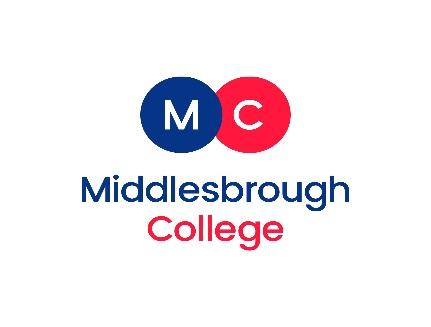 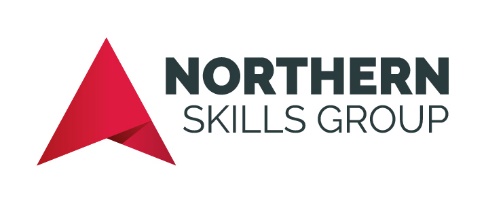 Job DescriptionPost HolderJob TitleSenior Data & Reporting AnalystResponsible toData and Performance ManagerPerson SpecificationCategoryRefRefRefRefCriteria DescriptionCriteria DescriptionMethod of Assessment1. Skills and Abilities1. Skills and Abilities1. Skills and Abilities1. Skills and Abilities1. Skills and Abilities1. Skills and Abilities1. Skills and Abilities1. Skills and AbilitiesEssential1.11.11.11.1Ability to write SQL queries to extract data from databases using SQL queries.Ability to write SQL queries to extract data from databases using SQL queries.Application /InterviewEssential1.21.21.21.2Proficient use of Microsoft Access and Microsoft Excel.Proficient use of Microsoft Access and Microsoft Excel.Application /InterviewEssential1.31.31.31.3Experience of Power BI  analyticsExperience of Power BI  analyticsApplication /InterviewEssential1.41.41.41.4Microsoft SQL Server and SQL Server Reporting Services (SSRS).Microsoft SQL Server and SQL Server Reporting Services (SSRS).Application /InterviewEssential1.51.51.51.5Highly proficient use of Management Information Systems.Highly proficient use of Management Information Systems.Application /InterviewEssential1.61.61.61.6Highly developed analytical skills.Highly developed analytical skills.Application /InterviewEssential1.71.71.71.7Excellent communication skills, both written and verbal.Excellent communication skills, both written and verbal.Application /InterviewEssential1.81.81.81.8Experience of managing teamsExperience of managing teamsApplication /InterviewEssential1.91.91.91.9Ability to use initiative and work with minimum supervision.Ability to use initiative and work with minimum supervision.Application /InterviewEssential1.101.101.101.10Ability to work as part of a team.Ability to work as part of a team.Application /InterviewEssential1.111.111.111.11Highly motivated delivery work to a high standard.Highly motivated delivery work to a high standard.Application /InterviewEssential1.121.121.121.12Ability to prioritise workload at all times.Ability to prioritise workload at all times.Application /InterviewDesirable1.121.121.121.12Experience of the Compass suite of MIS products including: ProSolution, ProMonitor and ProAchieve or other educational MIS products.Experience of the Compass suite of MIS products including: ProSolution, ProMonitor and ProAchieve or other educational MIS products.2. Qualifications and Training2. Qualifications and Training2. Qualifications and Training2. Qualifications and Training2. Qualifications and Training2. Qualifications and Training2. Qualifications and Training2. Qualifications and TrainingEssential2.12.12.12.1Minimum of a Level 3 qualification in an IT related subject.Minimum of a Level 3 qualification in an IT related subject.Application/Verification of original certificatesEssential2.22.22.22.2Level 2 Maths and English.Level 2 Maths and English.Application/Verification of original certificatesEssential2.32.32.32.3Completion of SQL training.Completion of SQL training.Application/Verification of original certificatesDesirable 2.42.42.42.4Educated to degree level or equivalent in IT, Computing and Management.Educated to degree level or equivalent in IT, Computing and Management.Application/Verification of original certificates3. Attitude/Disposition3. Attitude/Disposition3. Attitude/Disposition3. Attitude/Disposition3. Attitude/Disposition3. Attitude/Disposition3. Attitude/Disposition3. Attitude/DispositionEssential3.13.1Reliability.Reliability.Reliability.Reliability.Application/Interview/ReferencesEssential3.23.2Integrity.Integrity.Integrity.Integrity.Application/Interview/ReferencesEssential3.33.3Ability to contribute effectively to team operations.Ability to contribute effectively to team operations.Ability to contribute effectively to team operations.Ability to contribute effectively to team operations.Application/Interview/ReferencesEssential3.43.4Commitment to quality of work with an excellent attention to detail.Commitment to quality of work with an excellent attention to detail.Commitment to quality of work with an excellent attention to detail.Commitment to quality of work with an excellent attention to detail.Application/Interview/References4. Other Requirements4. Other Requirements4. Other Requirements4. Other Requirements4. Other Requirements4. Other Requirements4. Other Requirements4. Other RequirementsEssentialEssential4.14.14.1Excellent IT Skills.Excellent IT Skills.Application/InterviewDesirableDesirable4.24.24.2Good working knowledge of relevant IT systems.Good working knowledge of relevant IT systems.Application/Interview5. Knowledge5. Knowledge5. Knowledge5. Knowledge5. Knowledge5. Knowledge5. Knowledge5. KnowledgeEssential5.15.15.1Understanding of database structure.Understanding of database structure.Application/InterviewApplication/InterviewEssential5.25.25.2Knowledge of SSRS (Server Reporting Services).Knowledge of SSRS (Server Reporting Services).Application/InterviewApplication/InterviewEssential5.35.35.3Experience developing and extending reporting systems.Experience developing and extending reporting systems.Application/InterviewApplication/InterviewDesirable5.45.45.4Knowledge and understanding of the FE sector and performance data sources.Knowledge and understanding of the FE sector and performance data sources.Application/InterviewApplication/InterviewDesirable5.55.55.5Knowledge of key performance indicators for FE sector and sources of data.Knowledge of key performance indicators for FE sector and sources of data.Application/InterviewApplication/InterviewDesirable5.65.65.6Knowledge of data reporting and benchmarking sources.Knowledge of data reporting and benchmarking sources.Application/InterviewApplication/Interview6. Experience6. Experience6. Experience6. Experience6. Experience6. Experience6. Experience6. ExperienceEssential6.16.16.1Experience in a SQL reporting role and data extraction to generate a variety of reports.Experience in a SQL reporting role and data extraction to generate a variety of reports.Application/InterviewApplication/InterviewEssential6.26.26.2Experienced user of Microsoft Excel, Microsoft SQL Server and Server Reporting Services to generate data reports in a range of formats.Experienced user of Microsoft Excel, Microsoft SQL Server and Server Reporting Services to generate data reports in a range of formats.Application/InterviewApplication/InterviewEssential6.36.36.3Intermediate to advance proficiency level in Microsoft Excel and Access.Intermediate to advance proficiency level in Microsoft Excel and Access.Application/InterviewApplication/InterviewEssential6.46.46.4Experience in data reporting.Experience in data reporting.Application/InterviewApplication/InterviewDesirable6.56.56.5Experience in a SQL reporting role in a FE setting developing reports on key performance indicators including attendance, achievement rates and progression data.Experience in a SQL reporting role in a FE setting developing reports on key performance indicators including attendance, achievement rates and progression data.Application/InterviewApplication/InterviewDesirable6.66.66.6Experience of utilising database management skills.Experience of utilising database management skills.Application/InterviewApplication/InterviewContract Arrangements1.Contract typeFull Time, Permanent.2.Working week37 hours per week.3.HolidayColleagues are entitled to 25 days (FTE) annual leave plus statutory holidays.  Annual leave is a service related entitlement, which will increase as below and come into effect from the 1st January following the anniversary date. (holiday year 1 January - 31 December)5 years’ service   26 days10 years’ service 28 days15 years’ service 30 days.4.Period of NoticeTwo months5.Salary ScalesUp to £40,344 per annum Plus up to £5,000 market rate supplement for an exceptional candidate (to be reviewed annually).6.Life AssuranceNon-contributory Life Assurance Scheme.7.HealthcareNon-contributory Healthcare Scheme. 8.PensionNorthern Skills Group operates a pension scheme through NEST.  The contribution rate is currently 5% of pensionable salary.  9.SicknessThe Corporation’s Sickness Policy will apply and further information is available from the Human Resources Department on request.10.Probationary Period6 months.11.Disclosure & Barring Service CheckFrom the 1 August 2018, new employees (with the exception of Apprentices, Business Support Scales 1, 2 & 3 or equivalent in Northern Skills Group) will be required to pay for the Disclosure & Barring Service Check, and this will be deducted from their payroll over the first three months of employment.  The current cost of a Disclosure & Barring Service Check is £58.40.